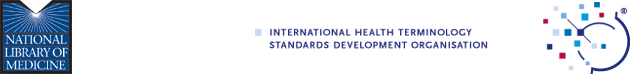 Skills Matrix – Technical CommitteePlease help us to ensure that IHTSDO Committees consist of a balanced and diverse set of expertise and experience. We would appreciate if you could complete the form below, marking each box for which you have relevant skills or experience. Please send completed forms to the National Library of Medicine via e-mail (auld@nlm.nih.gov) no later than COB August 4, 2014.  Please use the subject “US Nominations – IHTSDO Standing Committees”. Thank you for helping to ensure a strong advisory structure for IHTSDO and its Members.NomineeSkills MatrixIHTSDO seeks individuals with a mix of skills to serve on Standing Committees. Please mark the attribute(s) in which you have experience and expertise at an organizational, national and/or international level.NameE-Mail AddressAttributesCheck all that applySNOMED CT DesignSNOMED CT ImplementationSNOMED CT ToolingOther Terminology DesignData Modelling/ Information ArchitectSystem Implementation – which includes terminology componentSoftware production for marketSoftware design and developmentSoftware release/ configurationSystems ArchitectureSystems IntegrationNational extensionsInternational extensionsCurrently responsible for technical aspects of distributing/ managing SNOMED CTCurrently responsible for technical aspects of a system which uses SNOMED CT as core terminology